1.分项报价表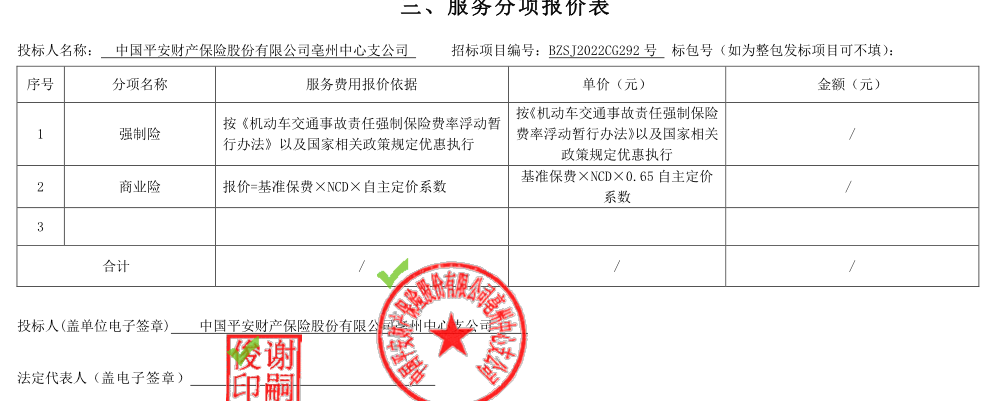 中标金额：优惠率65%2.分项报价表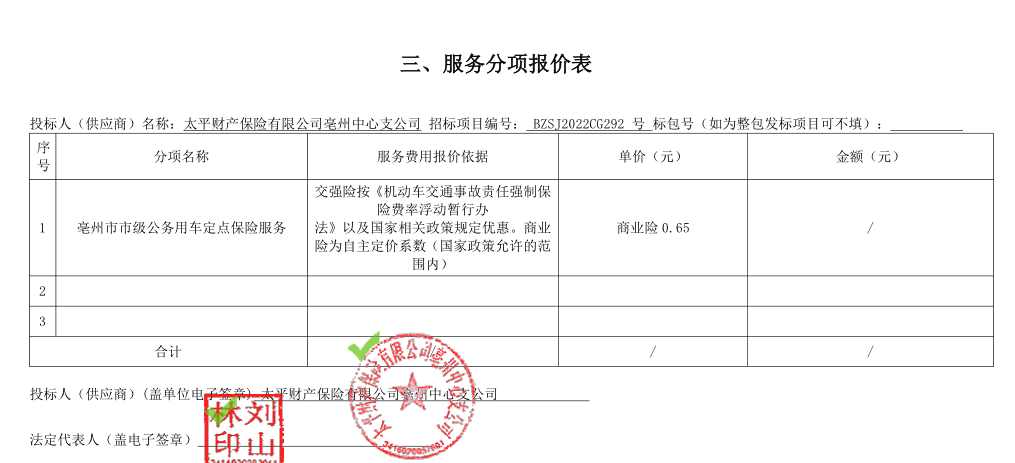 中标金额：优惠率65%1.资格能力条件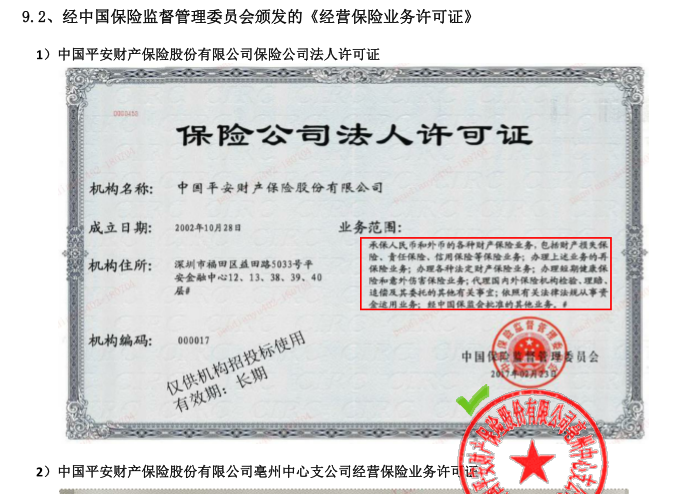 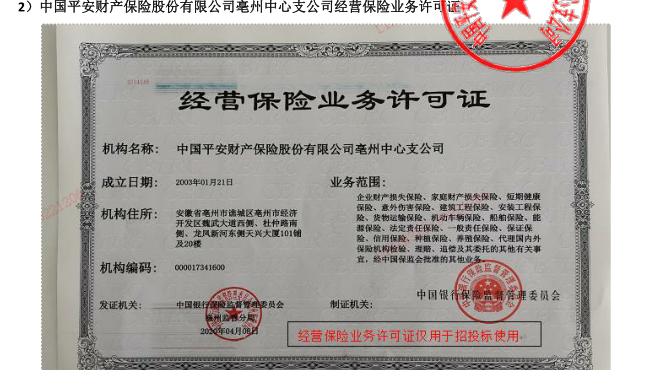 2.资格能力条件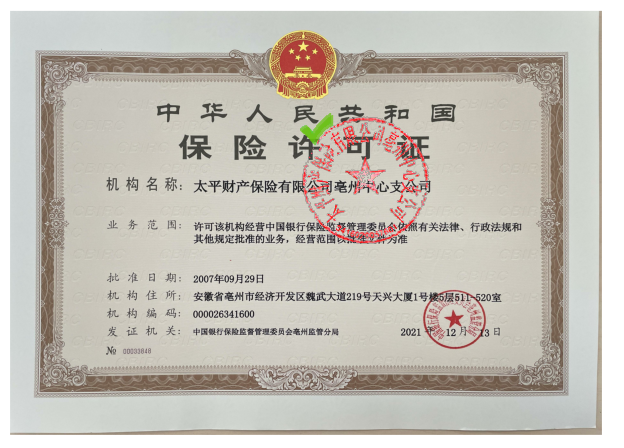 业绩：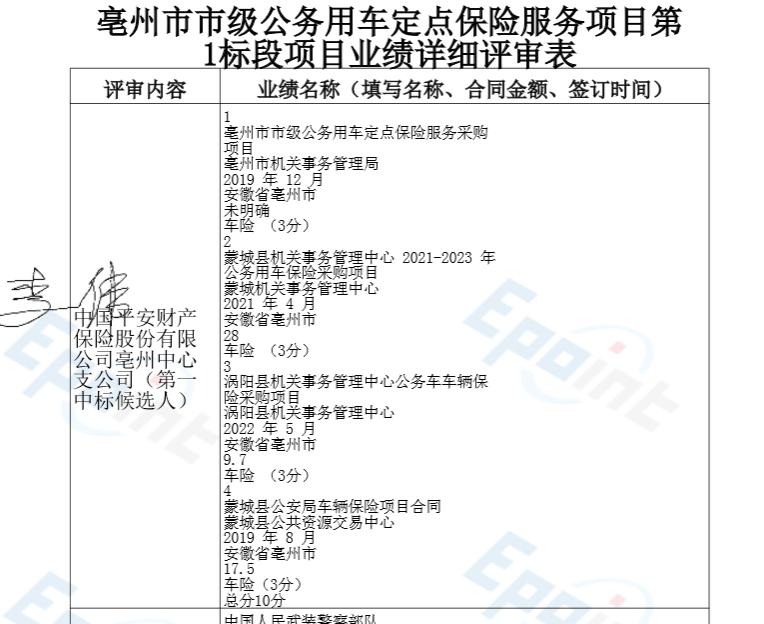 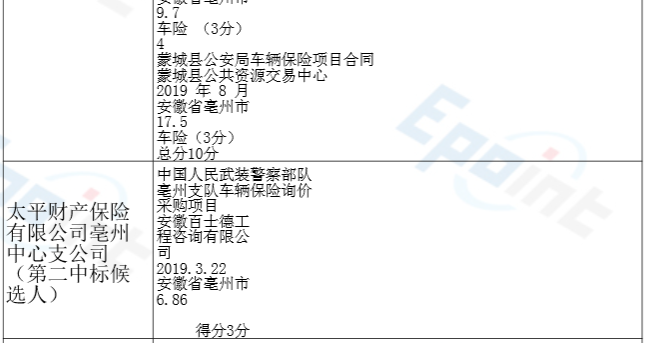 ：信誉：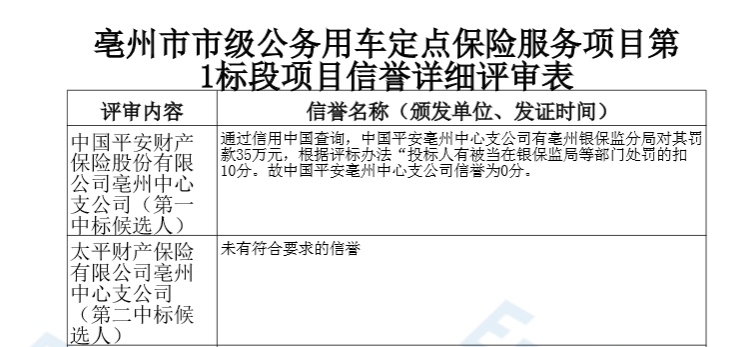 投标人未通过资格审查的原因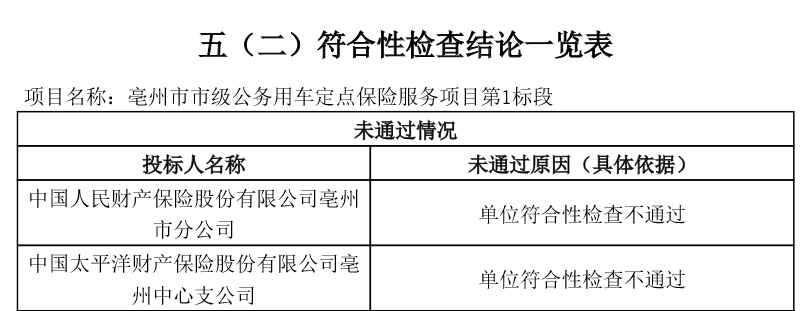 投标人最终得分及排序表投标人名称总得分排序中国平安财产保险股份有限公司亳州中心支公司85.401太平财产保险有限公司亳州中心支公司56.402中华联合财产保险股份有限公司亳州中心支公司55.603中国人寿财产保险股份有限公司亳州市中心支公司41.804